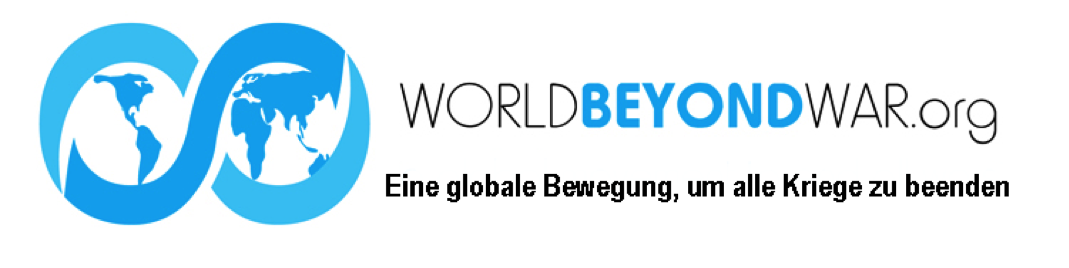 Ein Quiz über den Krieg!Richtig oder falsch?Krieg hat es schon immer gegeben.Falsch. Krieg ist eine Erfindung der letzten 5% der menschlichen Existenz. Die Archäologie findet vor 4.000 v. Chr. kaum Hinweise auf Waffen oder dominierende Gesellschaften.Krieg ist Teil der menschlichen Natur.Falsch. Wenn dies wahr wäre, würden alle Gesellschaften die ganze Zeit Krieg führen. Es erfordert viel psychologische Konditionierung, um Menschen zum Töten zu bringen, und dies führt zu posttraumatischen Belastungsstörungen (PTBS).Krieg ist gut für die Wirtschaft.Falsch. Studien zeigen, dass ein Dollar für Bildung mehr Arbeitsplätze schafft als ein Dollar für Krieg und Militär.Krieg ist manchmal gerechtfertigt.Falsch. Die Doktrin des “gerechten Krieges" verlangt, dass Zivilisten niemals angegriffen werden. Die moderne Kriegsführung tötet viel mehr Unschuldige als Kämpfer.Es ist unmöglich, Krieg zu beenden.Falsch. Krieg ist immer eine Wahl und wir können uns dafür entscheiden, ihn zu beenden, so wie wir es mit anderen fest verankerten Institutionen wie der Sklaverei auch gemacht haben.